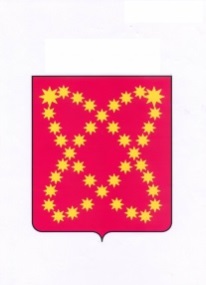 АДМИНИСТРАЦИЯМУНИЦИПАЛЬНОГО ОБРАЗОВАНИЯБИЛИБИНСКИЙ МУНИЦИПАЛЬНЫЙ РАЙОНЧУКОТСКОГО АВТОНОМНОГО ОКРУГАУПРАВЛЕНИЕ СОЦИАЛЬНОЙ ПОЛИТИКИПРИКАЗОб утверждении Плана мероприятий по подготовке профориентационной направленности для обучающихся 6-11 классов общеобразовательных организаций Чукотского автономного округа в 2023-2024 учебном году.В соответствий с письмом Министерства просвещения Российской Федерации от 01.06.2023 № АБ-2324/05 «О внедрении единой модели профессиональной ориентации», приказом Департамента образования и науки Чукотского автономного округа от 21.07.2023 № 01-21/388 «Об утверждении перечня общеобразовательных организаций Чукотского. автономного округа, реализующих профориентационный минимум в 2023-2024 учебном, году с учётом установленных уровней профориентационного минимума», в рамках реализации Плана мероприятий по реализации «дорожной карты» по развитию системы профориентации и поддержки молодежи на рынке труда в Дальневосточном федеральном округе до 2025 года на территории Чукотского автономного округа (утверждён приказом Департамента образования и науки Чукотского автономного округа от 23.01.2020 №01-21/033), реализации Региональной модели профориентационной работы с обучающимися в системе образования Чукотского автономного округа (утверждена приказом Департамента образования и науки Чукотского автономного округа от 09.11.2022 № 01-21/603, в целях обеспечения реализации мероприятий профориентационного минимума и профориентационной направленности для обучающихся 6-11 классов общеобразовательных организаций Чукотского автономного округа в 2023-2024 учебном году, приказом от 29.08.023 года № 0121/423 « Об утверждении Плана мероприятий по подготовке профориентационной направленности для обучающихся 6-11 классов общеобразовательных организаций Чукотского автономного округа в 2023-2024 учебном году»,  на основании приказа № 0121/256 « Об утверждении Плана мероприятий по подготовке профориентационной направленности для обучающихся 6-11 классов общеобразовательных организаций Чукотского автономного округа в 2023-2024 учебном году»ПРИКАЗЫВАЮ:Утвердить План мероприятий по подготовке к реализации профориентационного минимума в общеобразовательных организациях Билибинского муниципального района в 2023-2024 учебном году (далее - План) согласно приложению к настоящему приказу.Руководителям образовательных организаций Билибинского муниципального района (Костырко Н.В., Шелковникова В.В., Петрова С.Г., Москаленко Ю.А, Никитаева И. А.) организовать контроль и реализацию мероприятий Плана.Контроль за исполнением настоящего приказа возложить на начальника Отдела образования Луценко Я. С.Заместитель Главы Администрации – начальник Управления социальной политики                                             С.В. ПоповаПодготовлено:Консультант отдела образования                                      			И.А. ЦареваРазослано: : в дело,  в отдел образования УСП,  МАОУ «СОШ г.Билибино ЧАО», МБОУ «ООШ с. Островное», МБОУ «ЦО» с. Анюйск, МБОУ «ШИ с. Омолон», «ШИс. Кепервеем».Приложение к приказу к приказу Заместителя Главы Администрации – начальнику Управления социальной политики  от 05.09.2023 г. № 246-одПлан мероприятий профориентационной направленности для обучающихся 6-11 классов общеобразовательных
организаций Чукотского автономного округа в 2023-2024 учебном годуПринятые обозначения:УСП – Управление социальной политики Администрации МО Билибинский муниципальный районОО – образовательные организацииот 05.09.2023 № 246-одг. Билибино№ ппМероприятиеСрокиОтветственность и контроль-1. Организационные мероприятия1.1Максимальная реализация возможности проведения занятий «Россия - мои горизонты» во всех 6-11 классах вне зависимости от того, охвачены ли эти классы мероприятиями профориентационного минимума (оплачиваются как часы внеурочной деятельности)До 1 сентября2023 годаОО1.2Сбор отчётов общеобразовательных организаций о -готовности к реализации профориентационного минимума, подготовка отчета о готовности к реализации профминимума в Билибинском муниципальном районеДо 30 августа2023 годаУСП1.3Проведение рабочих совещаний с педагогическими работниками общеобразовательных организаций по реализации профориентационного минимума, в т.ч. — в режиме онлайнПо отдельному графикуОО1.4Дополнительное согласование программ профессиональных пробДо 15 сентября 2023 г.ОО1.5Сбор согласий на обработку персональных данных обучающихся и педагогов, задействованных в реализации профориентационного минимумаДо 10 сентября 2023 годаОО, УСП1.6Разработка и утверждение плана профориентационной работы на 2023-2024 учебный год в соответствии с установленным уровнем реализации профориентационного минимума (базовый/основной)До 10 сентября 2023 годаОО, УСП1.7Организация работы с предприятиями - партнерами проекта «Билет в будущее» (согласование экскурсий, мастер-классов, прочее)В течение 2023-2024 учебного годаОО1.8Реализация профориентационного минимума (в зависимости от уровня базовый/основной) по следующим направлениям:Реализация профориентационного минимума (в зависимости от уровня базовый/основной) по следующим направлениям:Реализация профориентационного минимума (в зависимости от уровня базовый/основной) по следующим направлениям:1.8.1Реализация проекта «Билет в будущее», направленного на раннюю профессиональную ориентацию обучающихся 6-11 классов общеобразовательных организацийСентябрь - декабрь 2023 годаОО1.8.2Урочная деятельность: организация разъяснительной работы с педагогами общеобразовательных организаций о доступных инструментах для реализации профориентационного минимума в рамках урочной деятельностиДо 30 августа 2023 годаОО, УСП1.8.3Внеурочная деятельность: включение в расписание занятий общеобразовательных организаций (6-11 классы) проведение профориентационных уроков (1 час) еженедельно (рекомендованный день недели - четверг) с использованием примерной рабочей программы проскга «Билет в будущее» (общеобразовательная организация может использовать в программе региональный компонент и/или региональные программы профориентационной деятельности (не более 10 часов))До 30 августа2023 годаОО, УСП1.8.4Воспитательная работа: разработка и утверждение плана воспитательной работы общеобразовательной организации (с включением перечня мероприятий воспитательного характера для обучающихся 6-11 классов, утверждённого на региональном уровне)До 30 августа2023 годаОО, УСП1.8.5Дополнительное образование: размещение на информационных ресурсах (сайгах) общеобразовательных организаций списков программ дополнительного образования (кружков, секций и т.д.), доступных обучающимся в 2023-2024 учебном годуДо 19 августа 2023 годаОО, УСП1.8.6Взаимодействие с родителями (законными представителями): предоставлениеПо отдельному графикуОО, УСП1.8.6родителям (законным представителям) обучающихся 6-11 классов возможности заочного участия во всероссийском родительском собрании по профориентацииПо отдельному графикуОО, УСП1.9Мониторинг реализации мероприятий профминимумаДекабрь- январь, май-июнь 2024 годаОО, УСП1.10Мониторинг районых показателей системы работы по самоопределению и профессиональной ориентации обучающихся в соответствии с региональными показателями системы работы по самоопределению и профессиональной ориентации обучающихся согласно Региональной модели, отражающих качество работы по:- самоопределению и профессиональной ориентации, психолого-консультационнойПо отдельному графикуОО, УСПпомощи, профориентационному сопровождению обучающихся и формированию у них потребности к приобретению или выбору будущей профессии;проведению диагностики способностей и компетенции обучающихся, необходимых для продолжения образования и выбора профессии;осуществлению взаимодействия образовательных организаций с учреждениями /предприятиями;проведению ранней профориентации и профориентации лиц с ОВЗ;обеспечению информированности обучающихся об особенностях различных сфер профессиональной деятельности.2. Мероприятия профориентационной направленности2. Мероприятия профориентационной направленности2. Мероприятия профориентационной направленности2.1Участие обучающихся 6-11 классов в цикле уроков «ПроеКТОриЯ», открытых онлайн- уроках, реализуемых с учетом опыта цикла открытых уроков «ПроеКТОриЯ», направленных на раннюю профориентациюВ течение 2023-2024 учебного годаОО, УСП2.2Организация для обучающихся 6-9 классов профориентационных мероприятий:познавательные игры и викторины по изучению особенностей разных профессий;реализация программ внеурочной деятельности на основе профессиональных проб;организация коллективной проектно-исследовательской и творческой деятельности в рамках изучения предмета «Технология»;проведение очных и онлайн образовательных курсов;организация очных и онлайн-экскурсий в профессиональные образовательные учреждения с организацией на их базе профессиональных проб, в различные организации и предприятия;составление индивидуальных проектов по теме будущей профессии;участие в федеральных проектах «ПроеКТОриЯ», в чемпионатах «Профессионалы»В течение 2023-2024 учебного годаОО2.3Организация участия обучающихся 7-9 классов в профориентационных мероприятиях «Олимпиада НТИ», «Шаг в будущее»В течение 2023-2024 учебного годаОО, УСП2.4Организация для обучающихся 10-11 классов профориентационных мероприятий:реализация программ внеурочной деятельности на основе профессиональных проб и онлайн образовательных курсов;организация коллективной проектно-исследовательской и творческой деятельности;-организация очных и онлайн-экскурсий в профессиональные образовательныеВ течение 2023-2024 учебного годаООучреждения с организацией на их базе профессиональных проб, в различные организации и предприятия;составление индивидуальных проектов по теме будущей профессии;участие в федеральных проектах «ПроеКТОриЯ», «Олимпиада НТИ», «Шаг в будущее»;участие в чемпионатах «Профессионалы»;подготовка индивидуальных проектов2.5Организация участия обучающихся с ограниченными возможностями здоровья в региональных, отборочных и национальных чемпионатах профессионального мастерства «Абилимпикс» (при организации профориентационной работы с обучающимися с ОВЗ учитывать имеющиеся ограничения и предусмотреть весь перечень возможных форм профориентации)В течение 2023-2024 учебного годаОО, УСП, 2.6Организация максимального охвата обучающихся программами дополнительного образования на базе образовательных организаций (с учетом склонностей и образовательных потребностей) очно и дистанционно, а также имеющих практикоориентированную, предпрофессиональную или профессиональную направленность (в том числе - программы на базе «Точек роста», школьных спортивных клубов, центра цифрового образования детей «IT-Куб»)В течение 2023-2024 учебного годаОО, УСП2.7Организация и проведение Единого дня профессионального самоопределения в общеобразовательных организациях Билибинского муниципального районаЯнварь- апрель 2024 годаОО,УСП2.8Организация и проведение в общеобразовательных организациях родительских собраний по вопросам профессиональной ориентации молодежи, по следующим направлениям:- о перспективах развития Дальнего Востока; - о перспективах обучения на Дальнем Востоке (в т.ч. - механизмах целевого обучения, возможностях успешного трудоустройства и построения карьеры на Дальнем Востоке);- о перспективных профессиях, специальностях, квалификациях, востребованных ключевыми отраслями экономики Дальневосточного федерального округа;- о мерах социальной поддержки молодежи на рынке труда государством и работодателями Дальневосточного федерального округаПо отдельному графикуОО, УСП2.9Организация и проведение в общеобразовательных организациях профориентационныхВ течениеОО,УСП,мероприятий для молодежи (семинары, лекции, классные часы, презентации профессий и предприятий, мастер-классы, беседы, профориентационные игры, тренинги и прочие), предусматривающих информирование молодежи:- о перспективах развития Дальнего Востока;- о перспективах обучения на Дальнем Востоке (в т.ч. механизмах целевого обучения, возможностях успешного трудоустройства и построения карьеры на Дальнем Востоке);- о перспективных профессиях, специальностях, квалификациях, востребованных ключевыми отраслями экономики Дальневосточного федерального округа;- о мерах социальной поддержки молодежи на рынке труда государством и работодателями Дальневосточного федерального округа.2023-2024 учебного года2.10Организация и проведение для обучающихся 6-11 классов «Дней открытых дверей» в профессиональных образовательных организациях Билибинского муниципального районаЕжегодно (апрель)ОО2.11Разработка и проведение профориентационных занятий (уроков) о Дальнем Востоке в общеобразовательных организациях Билибинского муниципального района на основании представленных Автономной некоммерческой организацией «Агентство по развитию человеческого капитала на Дальнем Востоке» информационно-презентационных материалов о перспективах развития Дальнего Востока и востребованных профессияхВ течение 2023-2024 учебного годаОО,УСП2.12Участие во всероссийских акциях, направленных на профориентационное информирование обучающихся общеобразовательных организаций о деятельности предприятий и организаций, профессиях и специальностях, востребованных в Дальневосточном федеральном округеВ течение 2023-2024 учебного годаОО,УСП2.13Медиа-сопровождение мероприятий, имеющих профориентационное значение, в том числе через официальные сайты организаций, социальные сети, средства массовой информации, прочие источники информацииВ течение 2023-2024 учебного годаОО,УСП2.14Организация участия обучающихся 6-11 классов в различных дополнительных мероприятиях профориентационной направленности по мере поступления информации об их проведенииВ течение 2023-2024 учебного годаОО, УСП